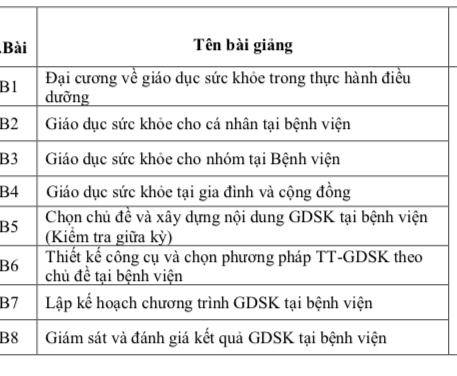 SỐ ĐIỆN THOẠI LIÊN HỆ GIẢNG VIÊN:1. ThS. Nguyễn Việt Phương:		 09078475022. ThS. Nguyễn Thị Thùy Trang: 	 08888 222 16 3. ThS. Nguyễn Tuấn Linh: 		 0918 026 465KHOA ĐIỀU DƯỠNG – KTYHBM ĐIỀU DƯỠNG CỘNG ĐỒNGCỘNG HÒA XÃ HỘI CHỦ NGHĨA VIỆT NAMĐộc lập – Tự do – Hạnh phúcCần Thơ, ngày 25 tháng 05 năm 2023TuầnThời gianBàiSố tiếtTiếtCán bộ phụ trách131/5121,2ThS. Nguyễn Thị Thùy Trang27/6221,2ThS. Nguyễn Tuấn Linh314/6321,2ThS. Nguyễn Tuấn Linh421/6421,2ThS. Nguyễn Thị Thùy Trang528/6521,2ThS. Nguyễn Việt Phương65/7621,2ThS. Nguyễn Việt Phương712/7721,2ThS. Nguyễn Thị Thùy Trang819/7821,2ThS. Nguyễn Việt PhươngTỔNG16